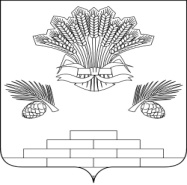 АДМИНИСТРАЦИЯ ЯШКИНСКОГО МУНИЦИПАЛЬНОГО РАЙОНАПОСТАНОВЛЕНИЕот «14» ноября 2018г. № 632-ппгт ЯшкиноО внесении изменений в постановление администрации Яшкинского муниципального района от 11.09.2018 № 485-п «Об утверждении схемы расположения земельного участка на кадастровом плане территории»	Рассмотрев заявление генерального директора ООО «КДВ-Агро» Бескороваева В.В., руководствуясь Земельным кодексом Российской Федерации, Федеральным законом от 25.10.2001 № 137-ФЗ «О введении в действие Земельного кодекса Российской Федерации» (в том числе ч.10 ст.3.5), Федеральным Законом от 06.10.2003 № 131-ФЗ «Об общих принципах организации местного самоуправления в Российской Федерации», Федеральным законом от 24.07.2007 № 221-ФЗ «О кадастровой деятельности», Уставом Яшкинского муниципального района, администрация Яшкинского муниципального района постановляет:	1. В постановление администрации Яшкинского муниципального района от 11.09.2018 № 485-п «Об утверждении схемы расположения земельного участка на кадастровом плане территории» внести следующие изменения:	1.1. В пункте 1 постановления слова «…(Внеплощадочные сети ливневой канализации ООО «КДВ-Агро»)…» исключить.2. Контроль за исполнением настоящего постановления возложить на первого заместителя главы Яшкинского муниципального района А.Е.Дружинкина.	3. Настоящее постановление вступает в силу с момента подписания.	И.п. главы Яшкинского	муниципального района                                                           А.Е. Дружинкин                                                            